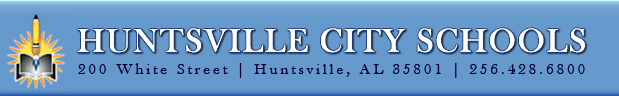 Pearson Elementary, P8, Middle School Curriculum Review Presentations Upgrade and Curriculum ChangesGrade 4 Social StudiesmyWorld Social Studies, Alabama Edition, c. 2013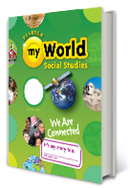 For the upcoming 2013-2014 academic year, your Grade 4 Social Studies text is changing to myWorld Social Studies Alabama Edition c. 2013.This text utilizes storytelling to bring Social Studies content to life. This interactive digital solution makes Social Studies personal for every student in a way that’s easier for you. myWorld Social Studies connects Social Studies content and literacy instruction with materials that are streamlined, flexible and attuned to today’s classroom. The digital instruction is seamlessly integrated, providing a blended program that is engaging, effective and easy to use.For more information, visit the Grade 4 Social Studies Page.To see an online tutorial of the program, click here. To preview the program, visit www.successnetplus.comUsername: mywssk5Password: Pearson1LiteraturePrentice Hall Literature, Alabama Edition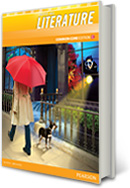 For the upcoming 2013-2014 academic year, your Literature text is changing from Prentice Hall Literature national edition to Prentice Hall Literature Alabama Edition.Prentice Hall Literature Alabama Edition is a comprehensive literacy program that brings together the cornerstones of Alabama’s state standards and provides you with a full array of instructional resources. You’ll find everything you need to provide differentiated instruction combined with powerful progress monitoring.